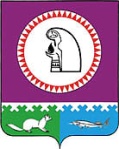 О внесении изменений в решение Думы Октябрьскогорайона от 13.11.2008  № 460 «О порядке предоставлениямежбюджетных трансфертов из бюджета муниципальногообразования Октябрьский район бюджетам городских исельских поселений в границах Октябрьского района»              В целях приведения муниципального правового акта в соответствие с действующим законодательством, Дума Октябрьского района РЕШИЛА:             1. Внести в решение Думы Октябрьского района от 13.11.2008  № 460  «О порядке предоставления межбюджетных трансфертов из бюджета муниципального образования Октябрьский район бюджетам городских и сельских поселений в границах Октябрьского района» (далее – решение, Порядок), следующие изменения:              1.1. В названии и по всему тексту решения слова «в границах Октябрьского района», заменить словами «, входящих в состав Октябрьского района».             1.2. Пункт 4 раздела 3 Порядка изложить в следующей редакции:             «4. Предоставление бюджетам поселений межбюджетных трансфертов осуществляется в пределах объема средств бюджета района, предусмотренных сводной бюджетной росписью.».    	             2. Опубликовать настоящее решение в официальном сетевом издании «октвести.ру».             3. Контроль за выполнением решения возложить на постоянную комиссию Думы Октябрьского района по бюджету,  налогам  и финансам.Председатель Думы Октябрьского района	      Я.С. РазумовИсполнитель:Заместитель председателя Комитетапо управлению муниципальными финансамиСтепанович М.В. тел.28-0-67ПРОЕКТПРОЕКТПРОЕКТПРОЕКТПРОЕКТПРОЕКТПРОЕКТПРОЕКТПРОЕКТПРОЕКТМуниципальное образованиеОктябрьский районДУМАРЕШЕНИЕМуниципальное образованиеОктябрьский районДУМАРЕШЕНИЕМуниципальное образованиеОктябрьский районДУМАРЕШЕНИЕМуниципальное образованиеОктябрьский районДУМАРЕШЕНИЕМуниципальное образованиеОктябрьский районДУМАРЕШЕНИЕМуниципальное образованиеОктябрьский районДУМАРЕШЕНИЕМуниципальное образованиеОктябрьский районДУМАРЕШЕНИЕМуниципальное образованиеОктябрьский районДУМАРЕШЕНИЕМуниципальное образованиеОктябрьский районДУМАРЕШЕНИЕМуниципальное образованиеОктябрьский районДУМАРЕШЕНИЕ«»2017г.№пгт. Октябрьскоепгт. Октябрьскоепгт. Октябрьскоепгт. Октябрьскоепгт. Октябрьскоепгт. Октябрьскоепгт. Октябрьскоепгт. Октябрьскоепгт. Октябрьскоепгт. ОктябрьскоеГлава Октябрьского района                                                                     А.П. Куташова  